Здание детского садаТверская обл., Удомельский городской округ, д.Ряд, ул.Новая, д.4Нежилое здание, расположенное по адресу: Тверская область, Удомельский городской округ, д.Ряд, ул.Новая, д.4 общей площадью 795,2 кв.м, кадастровый номер 69:35:0000012:1667, построено в 1985 году. Здание расположено на земельном участке с кадастровым номером 69:35:0170102:62 общей площадью 5480 кв.м . Застроенная площадь здания 1167 кв.м.Коммуникации: канализация центральная, водопровод от центральной сети, отопление центральное, электроснабжение.Назначение: здание детского сада. В настоящее время не используется по назначению.Фактический износ здания составляет 29%, данная информация указана в техническом паспорте по состоянию на 13.06.2007г.Ближайшее окружение здания: многоквартирные жилые дома, школа.Здание находится примерно в 200 метрах от озера Удомля. Подъездные пути к зданию имеют асфальтовое покрытие. Деревня Ряд расположена в 7-ми километрах от г.Удомля. В населенном пункте находятся магазины, здание узла связи, сельский клуб, здание администрации. В деревне расположено около 90 домов, преимущественно постоянного проживания. Проезд до населенного пункта осуществляется автомобильным транспортом.В непосредственной близости от населенного пункта расположена Калининская АЭС. Местоположение здания детского сада на публичной кадастровой карте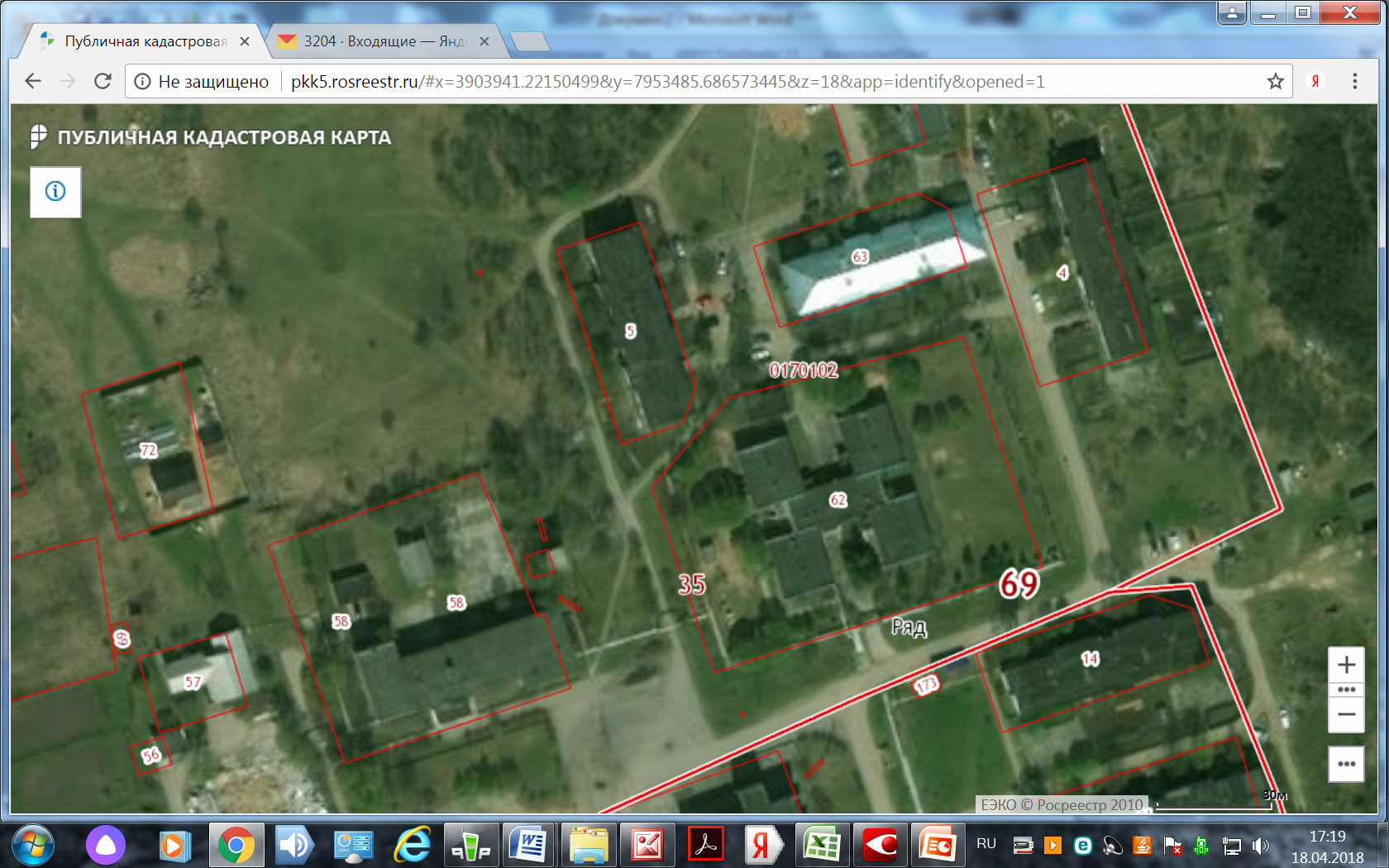 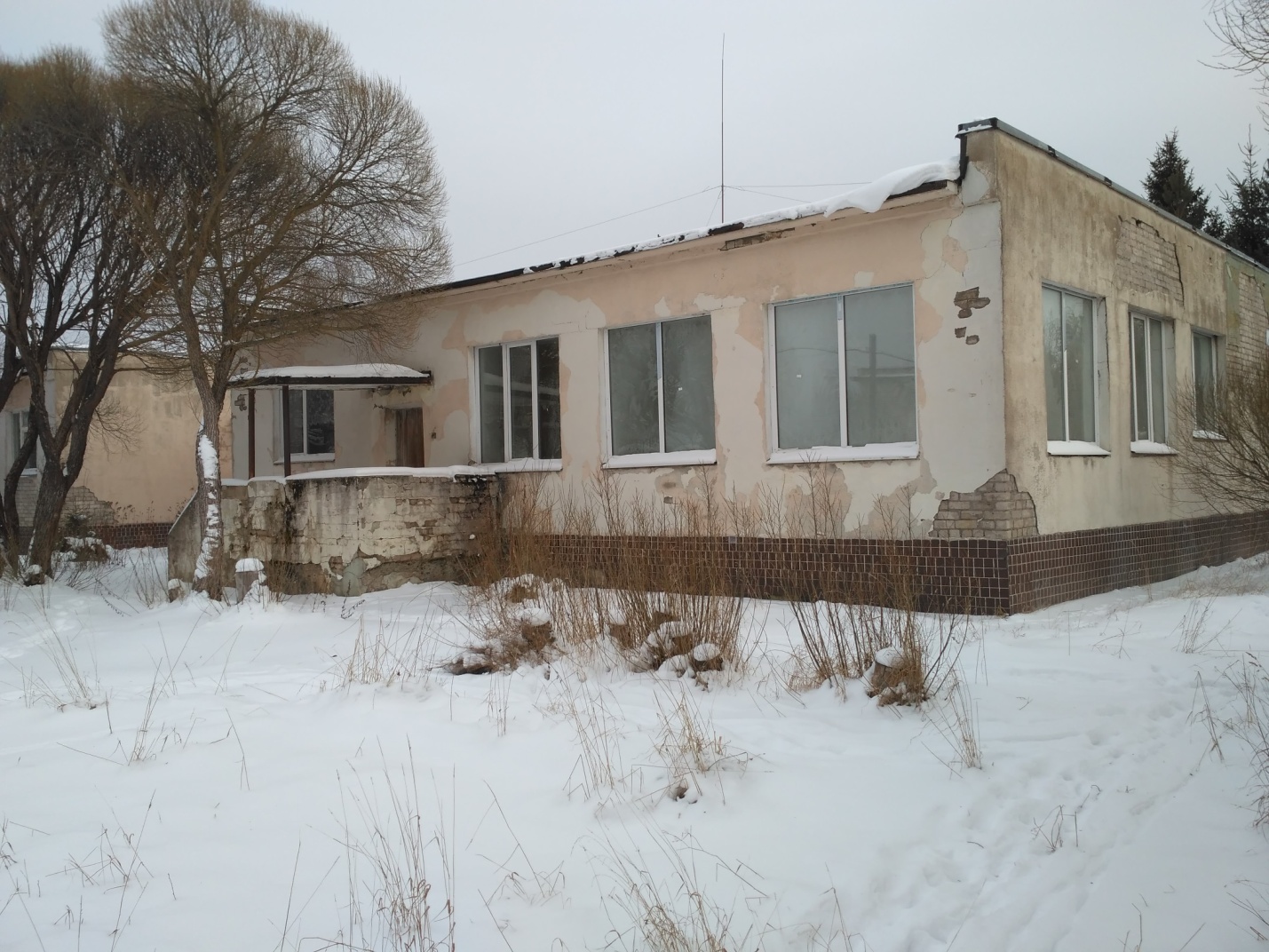 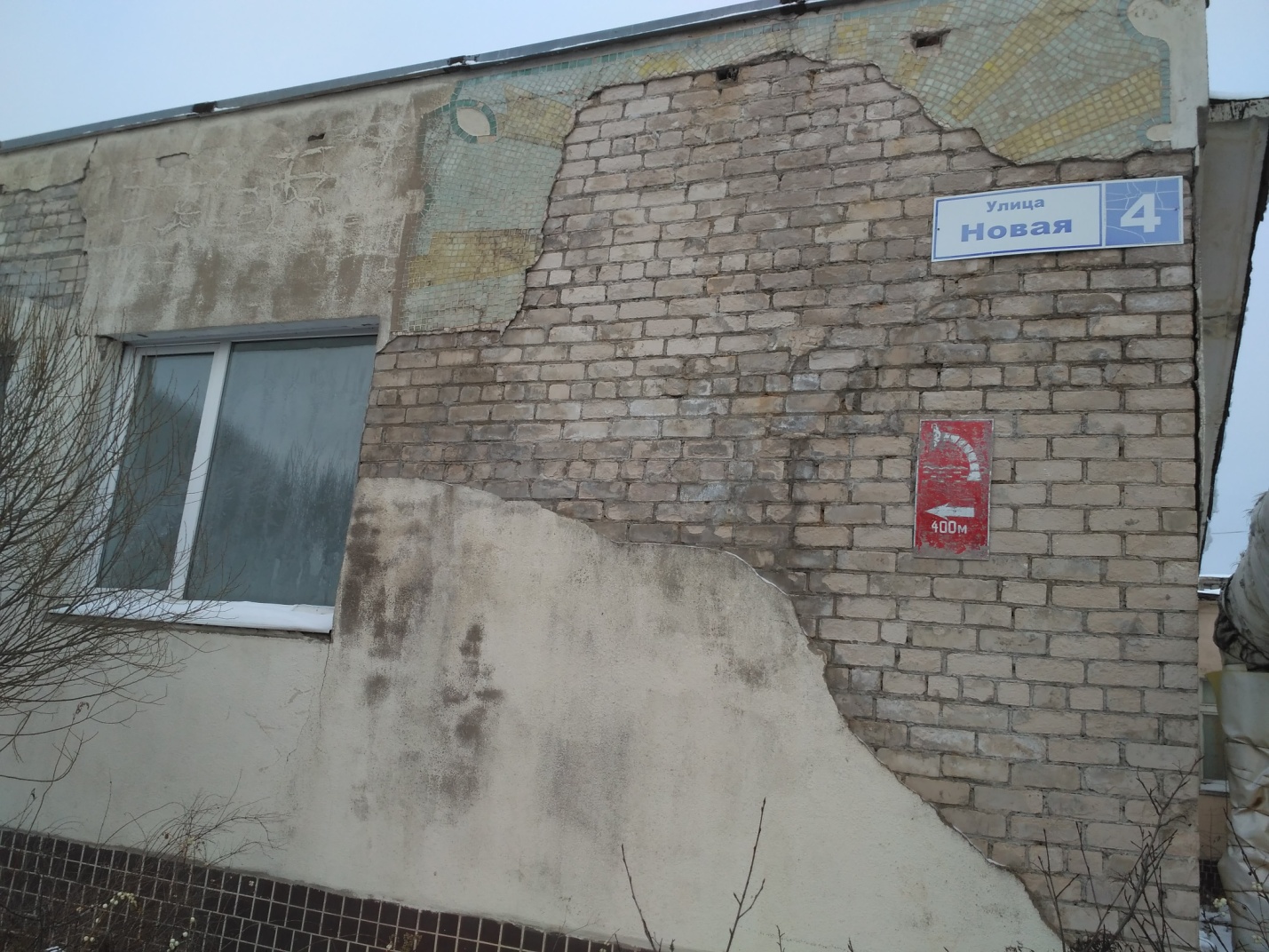 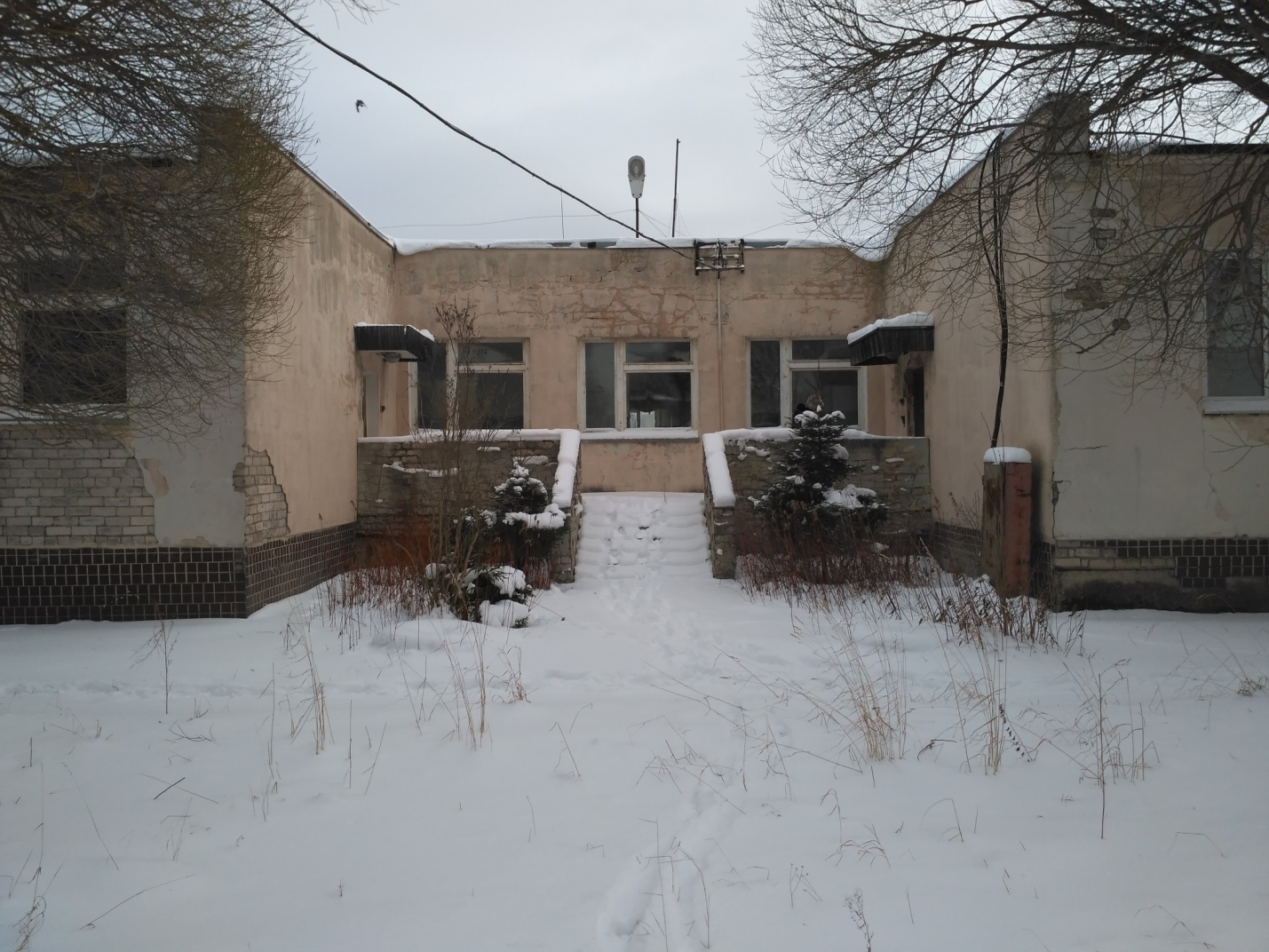 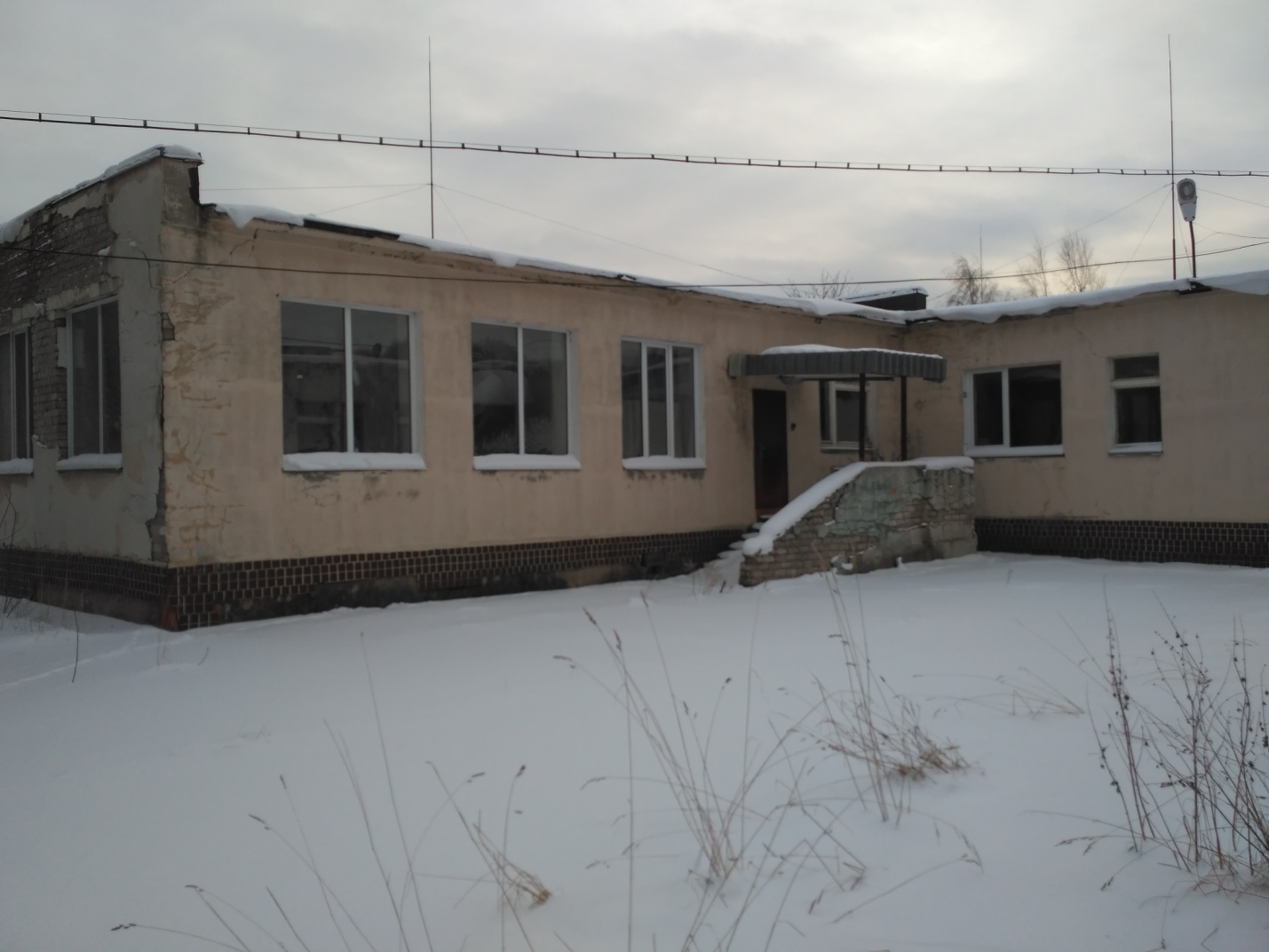 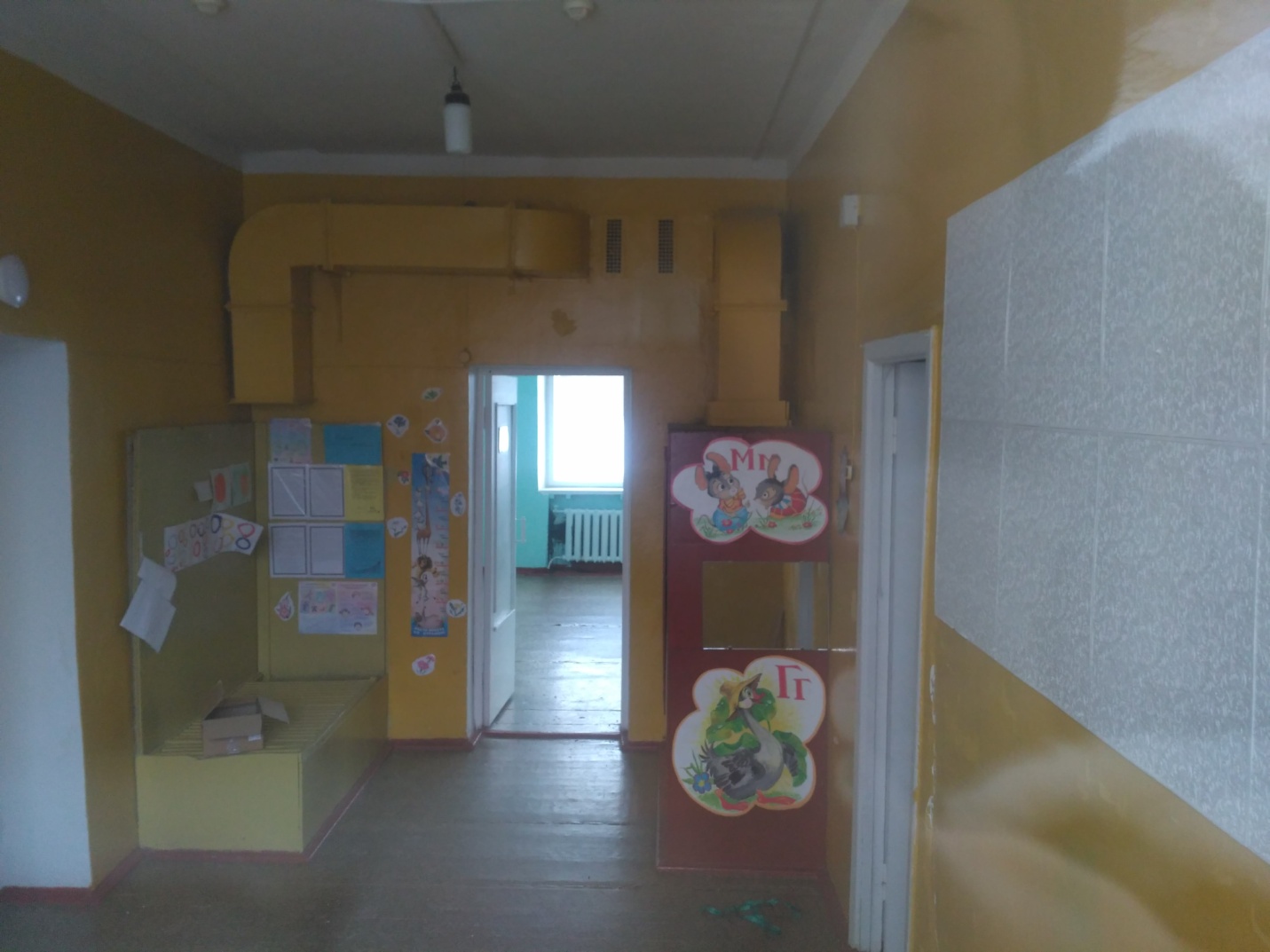 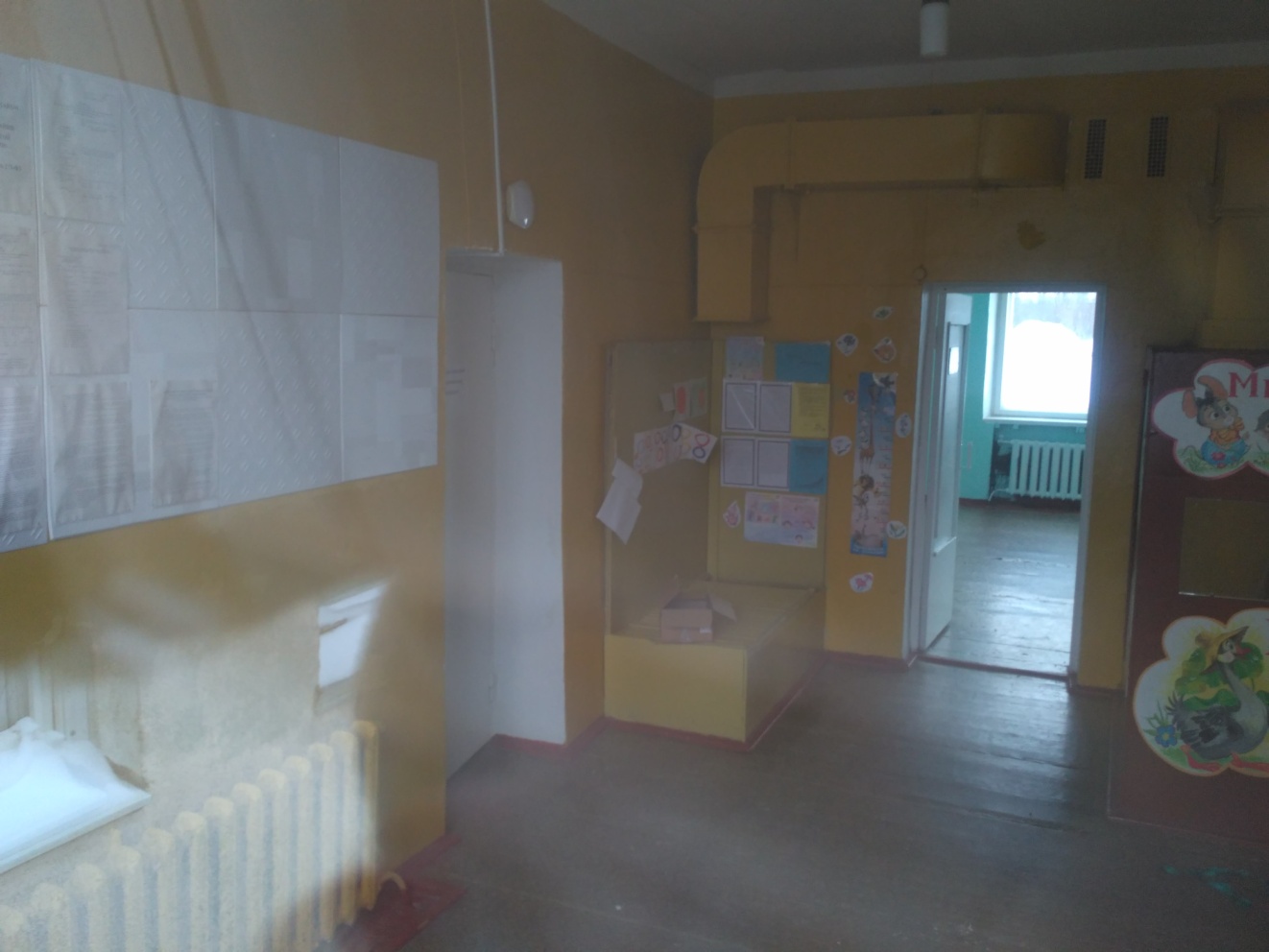 Инвентарный планземельного участка здания детского садаИнвентарный план помещений зданияДо 01.09.2016 в здании находилась дошкольная группа воспитанников, которая переведена в здание школы.Здание в настоящее время находится в казне муниципального образования Удомельский городской округ. На его содержание в бюджете Удомельского городского округа заложены на 2018 год финансовые средства: на теплоснабжение – 190,0 тыс.рублей. В целях сохранности здания, его осмотр осуществляется начальником Рядского территориального отдела МКУ «Управление сельскими территориями» Смирновой Н.А. В целях снижения расходов на содержание объекта, данный  объект включен в Прогнозный план (программа) приватизации муниципального имущества Удомельского городского округа на 2018 – 2020 годы.На основании отчета об определении рыночной стоимости объекта по состоянию на 23.05.2017 рыночная стоимость здания детского сада с земельным участком составляет:4 638 000 рублей, в том числе здание детского сада общей площадью 795,2 кв.м – 3 831 000 рублей, земельный участок площадью 5480 кв.м – 807 000 рублей.Администрацией Удомельского городского округа рассматривался вариант реконструкции нежилого здания и перевод его в жилое. Здание состоит из 4 блоков с отдельными входами. Необходимо переустройство санузлов          Работы по реконструкции зданий и сооружений, как правило, проводятся в следующей последовательности:Предпроектная подготовка: сбор информации, планирование выполнения работ, составление технического задания.Обследование зданий при реконструкции, их оснований.Подготовка и согласование проекта реконструкции зданий в соответствии с техническим заданием, формирование исполнительной и сметной документации.Выполнение непосредственных работ по реконструкции.Стоимость проекта реконструкции зданий.Цена проекта складывается из цены каждого этапа его подготовки.Проведение предварительных консультаций.Разработка эскизного проекта.Разработка рабочей документации и её согласование в надзорных органах.Экспертиза проекта (это обязательный этап, который включается в стоимость проекта реконструкции здания).Пример: ЗАО Проектный институт «Тверьжилкоммунпроект»Цены проектных работ:Стоимость проектирования жилого здания:до 1000 м2 цена от 700 руб. квадратный метрпримерно 700 руб. х 795,2 кв.м = 556 500 рублей- Обследование зданий при реконструкции, их оснований - примерно 90 руб./ кв.м.                                                                  примерно 90 руб. х 795,2 кв.м = 71 568 рублей- работы по реконструкции -  примерно около 10 млн. рублей.